** This course outline is subject to change without notice at the discretion of your teacher.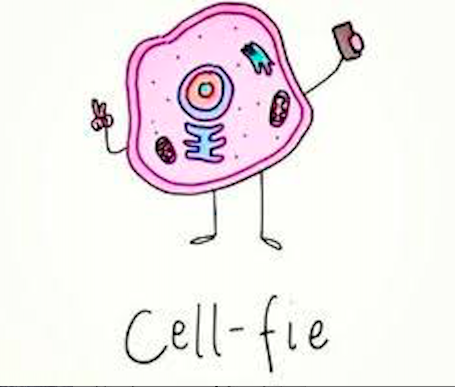 TopicPage ReferenceBiology: The Study of Life and Scientific Method	3-9 and 10-14Chemistry Review: Ionic and Covalent Bonding20-26Water as a Polar Covalent Molecule26-30Biological Molecules31Carbohydrates32-33 Lipids34-36 Proteins37-39 Nucleic Acids40-41DNA: Structure, Function, Replication85-98; 486-489; 511RNA: Structure, Function, Transcription490-493Protein Synthesis494Review and (Optional: genetic engineering, cancer)496-502; 513-517Cell Structure and Function46-64 Cell Membrane Structure, Function and Permeability68-70Cell Transport: Passive & Active71-78Metabolism: Anabolism/Catabolism/ Exergonic/ Endergonic/Coupled Reactions102-109; 110-111; 116- 124Enzymes106-112Levels of Human Organization: cells, tissues, organs and systems198-212Digestion: Digestive Tract260-267Accessory Organs of Digestion: Pancreas, Gall Bladder, Liver268-269; 270Digestive Enzymes/ Chemicals270Hormonal Control of Digestion270-271Respiration: Structures and Functions286-289Mechanics of Breathing291-293Gas Exchange: External and Internal Respiration294-295Circulation: Blood Vessels218-220Circulation: Heart Structures220-221Circulation: Heart Cardiac Cycle222-223Circulation: Adult Pulmonary and Systemic Pathways224-225 Circulation: Blood227-232Excretion:  Structures and Products Nitrogen Metabolism304-305Urinary System:  Nephron306-309Urine Formation309Hormonal Control of Urinary System310-312, 402Male Reproductive system416-419Female Reproductive system420-421Reproduction:  Uterine & Ovarian Cycle422-426Reproduction: Pregnancy, Embryonic and Fetal Development450-454Bonus Topics: If Time AllowsLymphatic System 240-242  Nervous System: CNS, PNS, ANSChapter 17Neuron: Sensory, Motor and Interneurons320Conduction & Transmission between neurons322-325Somatic Nervous System: Reflex Arc336-338Autonomic Nervous System338-339Central Nervous System326-327Brain Structure and Functions328-331